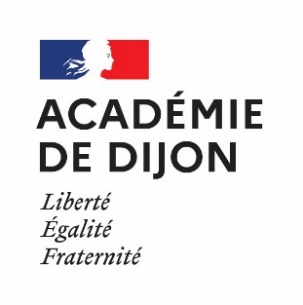 Annexe : fiche de candidature SPEAMOUVEMENT INTRA 2021Fiche de candidature pour un poste spécifiqueà retourner pour le 12 avril 2021 au rectoratce.dirh2a@ac-dijon.fr pour les professeurs agrégés et certifiésce.dirh2b@ac-dijon.fr pour les PLP, enseignants d’EPS, CPE, PsyEN et PEGCJOINDRE OBLIGATOIREMENT : une lettre de motivation et un CV détailléJe soussigné(e) atteste l’exactitude des renseignements portés sur le présent document et m’engage à accepter le poste proposé.Fait à                                                            le(signature)Nom :……………………………………………………….Prénom :………………………………………..................Né(e) le : ………………………..…………………………Adresse mèl  :…………………………………………….………………………………………………………………Téléphone :………………………………………Grade……………………………………………………Discipline………………………………………............Echelon………………Date de titularisation : ………………………….Affectation : …………………..………………………..…………………………………………………………..Date d’affectation dans le poste actuel……………..Postes spécifiques demandés :1.2.3.Formulez-vous d’autres vœux non spécifiques dans le cadre de la phase intra :            oui                 non ► Rappel : l’affectation sur un poste spécifique invalidera tous les autres vœuxPostes spécifiques demandés :1.2.3.Formulez-vous d’autres vœux non spécifiques dans le cadre de la phase intra :            oui                 non ► Rappel : l’affectation sur un poste spécifique invalidera tous les autres vœuxAttention vous devez impérativement saisir également votre demande sur I-prof / SIAM